Profile Title:Town Centre Warden/Community Safety Officer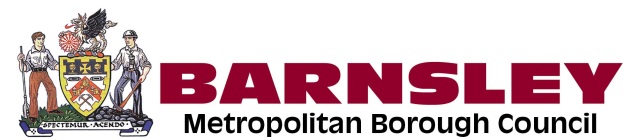 Reports to:Community Safety Team LeaderEmployee Management:NoneGrade:6Profile Ref:104887104887104887Purpose of the PostPurpose of the PostPurpose of the PostPurpose of the PostPurpose of the PostPurpose of the PostPurpose of the PostPurpose of the PostTo provide a visible, uniformed, customer orientated service working as part of an integrated team focussed on the pro-active identification and early intervention of environmental crime, anti-social behaviour and *potential breaches in planning requirements*, to support those people who live, work and visit Barnsley Town Centre and facilitate active engagement and involvement of local communities in community safety agendas in line with localised plans.*Community Safety Officer role only*To provide a visible, uniformed, customer orientated service working as part of an integrated team focussed on the pro-active identification and early intervention of environmental crime, anti-social behaviour and *potential breaches in planning requirements*, to support those people who live, work and visit Barnsley Town Centre and facilitate active engagement and involvement of local communities in community safety agendas in line with localised plans.*Community Safety Officer role only*To provide a visible, uniformed, customer orientated service working as part of an integrated team focussed on the pro-active identification and early intervention of environmental crime, anti-social behaviour and *potential breaches in planning requirements*, to support those people who live, work and visit Barnsley Town Centre and facilitate active engagement and involvement of local communities in community safety agendas in line with localised plans.*Community Safety Officer role only*To provide a visible, uniformed, customer orientated service working as part of an integrated team focussed on the pro-active identification and early intervention of environmental crime, anti-social behaviour and *potential breaches in planning requirements*, to support those people who live, work and visit Barnsley Town Centre and facilitate active engagement and involvement of local communities in community safety agendas in line with localised plans.*Community Safety Officer role only*To provide a visible, uniformed, customer orientated service working as part of an integrated team focussed on the pro-active identification and early intervention of environmental crime, anti-social behaviour and *potential breaches in planning requirements*, to support those people who live, work and visit Barnsley Town Centre and facilitate active engagement and involvement of local communities in community safety agendas in line with localised plans.*Community Safety Officer role only*To provide a visible, uniformed, customer orientated service working as part of an integrated team focussed on the pro-active identification and early intervention of environmental crime, anti-social behaviour and *potential breaches in planning requirements*, to support those people who live, work and visit Barnsley Town Centre and facilitate active engagement and involvement of local communities in community safety agendas in line with localised plans.*Community Safety Officer role only*To provide a visible, uniformed, customer orientated service working as part of an integrated team focussed on the pro-active identification and early intervention of environmental crime, anti-social behaviour and *potential breaches in planning requirements*, to support those people who live, work and visit Barnsley Town Centre and facilitate active engagement and involvement of local communities in community safety agendas in line with localised plans.*Community Safety Officer role only*To provide a visible, uniformed, customer orientated service working as part of an integrated team focussed on the pro-active identification and early intervention of environmental crime, anti-social behaviour and *potential breaches in planning requirements*, to support those people who live, work and visit Barnsley Town Centre and facilitate active engagement and involvement of local communities in community safety agendas in line with localised plans.*Community Safety Officer role only*ResponsibilitiesResponsibilitiesResponsibilitiesResponsibilitiesResponsibilitiesResponsibilitiesResponsibilitiesResponsibilitiesProvide timely responses to requests for service ensuring customers and other stakeholders are kept informed of progress.Provide timely responses to requests for service ensuring customers and other stakeholders are kept informed of progress.Provide timely responses to requests for service ensuring customers and other stakeholders are kept informed of progress.Provide timely responses to requests for service ensuring customers and other stakeholders are kept informed of progress.Provide timely responses to requests for service ensuring customers and other stakeholders are kept informed of progress.Provide timely responses to requests for service ensuring customers and other stakeholders are kept informed of progress.Provide timely responses to requests for service ensuring customers and other stakeholders are kept informed of progress.Provide timely responses to requests for service ensuring customers and other stakeholders are kept informed of progress.Work proactively to inform the development of comprehensive local intelligence pictures ensuring the early identification of issues relating to individuals families and communities.  Work proactively to inform the development of comprehensive local intelligence pictures ensuring the early identification of issues relating to individuals families and communities.  Work proactively to inform the development of comprehensive local intelligence pictures ensuring the early identification of issues relating to individuals families and communities.  Work proactively to inform the development of comprehensive local intelligence pictures ensuring the early identification of issues relating to individuals families and communities.  Work proactively to inform the development of comprehensive local intelligence pictures ensuring the early identification of issues relating to individuals families and communities.  Work proactively to inform the development of comprehensive local intelligence pictures ensuring the early identification of issues relating to individuals families and communities.  Work proactively to inform the development of comprehensive local intelligence pictures ensuring the early identification of issues relating to individuals families and communities.  Work proactively to inform the development of comprehensive local intelligence pictures ensuring the early identification of issues relating to individuals families and communities.  Ensure appropriate and timely referrals to internal and external providers where vulnerable people are identified.Ensure appropriate and timely referrals to internal and external providers where vulnerable people are identified.Ensure appropriate and timely referrals to internal and external providers where vulnerable people are identified.Ensure appropriate and timely referrals to internal and external providers where vulnerable people are identified.Ensure appropriate and timely referrals to internal and external providers where vulnerable people are identified.Ensure appropriate and timely referrals to internal and external providers where vulnerable people are identified.Ensure appropriate and timely referrals to internal and external providers where vulnerable people are identified.Ensure appropriate and timely referrals to internal and external providers where vulnerable people are identified.Conduct initial assessments of local community safety issues and seek positive early resolution where possible, monitoring compliance and facilitating the timely escalation and de-escalation of issues and cases according to the assessed risk, as requiredConduct initial assessments of local community safety issues and seek positive early resolution where possible, monitoring compliance and facilitating the timely escalation and de-escalation of issues and cases according to the assessed risk, as requiredConduct initial assessments of local community safety issues and seek positive early resolution where possible, monitoring compliance and facilitating the timely escalation and de-escalation of issues and cases according to the assessed risk, as requiredConduct initial assessments of local community safety issues and seek positive early resolution where possible, monitoring compliance and facilitating the timely escalation and de-escalation of issues and cases according to the assessed risk, as requiredConduct initial assessments of local community safety issues and seek positive early resolution where possible, monitoring compliance and facilitating the timely escalation and de-escalation of issues and cases according to the assessed risk, as requiredConduct initial assessments of local community safety issues and seek positive early resolution where possible, monitoring compliance and facilitating the timely escalation and de-escalation of issues and cases according to the assessed risk, as requiredConduct initial assessments of local community safety issues and seek positive early resolution where possible, monitoring compliance and facilitating the timely escalation and de-escalation of issues and cases according to the assessed risk, as requiredConduct initial assessments of local community safety issues and seek positive early resolution where possible, monitoring compliance and facilitating the timely escalation and de-escalation of issues and cases according to the assessed risk, as requiredDischarge a broad range of summary enforcement powers in a proportionate and professional manner including any appropriate powers delegated by the Chief Constable.Discharge a broad range of summary enforcement powers in a proportionate and professional manner including any appropriate powers delegated by the Chief Constable.Discharge a broad range of summary enforcement powers in a proportionate and professional manner including any appropriate powers delegated by the Chief Constable.Discharge a broad range of summary enforcement powers in a proportionate and professional manner including any appropriate powers delegated by the Chief Constable.Discharge a broad range of summary enforcement powers in a proportionate and professional manner including any appropriate powers delegated by the Chief Constable.Discharge a broad range of summary enforcement powers in a proportionate and professional manner including any appropriate powers delegated by the Chief Constable.Discharge a broad range of summary enforcement powers in a proportionate and professional manner including any appropriate powers delegated by the Chief Constable.Discharge a broad range of summary enforcement powers in a proportionate and professional manner including any appropriate powers delegated by the Chief Constable.Collect evidence and provide initial casefiles pertaining to antisocial behaviour, environmental crime and potential breaches in planning requirements.Collect evidence and provide initial casefiles pertaining to antisocial behaviour, environmental crime and potential breaches in planning requirements.Collect evidence and provide initial casefiles pertaining to antisocial behaviour, environmental crime and potential breaches in planning requirements.Collect evidence and provide initial casefiles pertaining to antisocial behaviour, environmental crime and potential breaches in planning requirements.Collect evidence and provide initial casefiles pertaining to antisocial behaviour, environmental crime and potential breaches in planning requirements.Collect evidence and provide initial casefiles pertaining to antisocial behaviour, environmental crime and potential breaches in planning requirements.Collect evidence and provide initial casefiles pertaining to antisocial behaviour, environmental crime and potential breaches in planning requirements.Collect evidence and provide initial casefiles pertaining to antisocial behaviour, environmental crime and potential breaches in planning requirements.Assist in the planning, preparation and execution of targeted initiatives as directed including campaigns and planned deployment approaches.Assist in the planning, preparation and execution of targeted initiatives as directed including campaigns and planned deployment approaches.Assist in the planning, preparation and execution of targeted initiatives as directed including campaigns and planned deployment approaches.Assist in the planning, preparation and execution of targeted initiatives as directed including campaigns and planned deployment approaches.Assist in the planning, preparation and execution of targeted initiatives as directed including campaigns and planned deployment approaches.Assist in the planning, preparation and execution of targeted initiatives as directed including campaigns and planned deployment approaches.Assist in the planning, preparation and execution of targeted initiatives as directed including campaigns and planned deployment approaches.Assist in the planning, preparation and execution of targeted initiatives as directed including campaigns and planned deployment approaches.Proactively engage residents and communities facilitating their active engagement with community safety agendas in localities, helping to building community capacity and resilience.Proactively engage residents and communities facilitating their active engagement with community safety agendas in localities, helping to building community capacity and resilience.Proactively engage residents and communities facilitating their active engagement with community safety agendas in localities, helping to building community capacity and resilience.Proactively engage residents and communities facilitating their active engagement with community safety agendas in localities, helping to building community capacity and resilience.Proactively engage residents and communities facilitating their active engagement with community safety agendas in localities, helping to building community capacity and resilience.Proactively engage residents and communities facilitating their active engagement with community safety agendas in localities, helping to building community capacity and resilience.Proactively engage residents and communities facilitating their active engagement with community safety agendas in localities, helping to building community capacity and resilience.Proactively engage residents and communities facilitating their active engagement with community safety agendas in localities, helping to building community capacity and resilience.Ensure the prompt reporting and removal of graffiti throughout the borough, ensuring public and staff safety, adhering to statutory requirements and local policies and procedures. Ensure the prompt reporting and removal of graffiti throughout the borough, ensuring public and staff safety, adhering to statutory requirements and local policies and procedures. Ensure the prompt reporting and removal of graffiti throughout the borough, ensuring public and staff safety, adhering to statutory requirements and local policies and procedures. Ensure the prompt reporting and removal of graffiti throughout the borough, ensuring public and staff safety, adhering to statutory requirements and local policies and procedures. Ensure the prompt reporting and removal of graffiti throughout the borough, ensuring public and staff safety, adhering to statutory requirements and local policies and procedures. Ensure the prompt reporting and removal of graffiti throughout the borough, ensuring public and staff safety, adhering to statutory requirements and local policies and procedures. Ensure the prompt reporting and removal of graffiti throughout the borough, ensuring public and staff safety, adhering to statutory requirements and local policies and procedures. Ensure the prompt reporting and removal of graffiti throughout the borough, ensuring public and staff safety, adhering to statutory requirements and local policies and procedures. Work alongside colleagues from other agencies and services as part of a locality focussed multi-disciplinary team including any relevant enforcement contractors.Work alongside colleagues from other agencies and services as part of a locality focussed multi-disciplinary team including any relevant enforcement contractors.Work alongside colleagues from other agencies and services as part of a locality focussed multi-disciplinary team including any relevant enforcement contractors.Work alongside colleagues from other agencies and services as part of a locality focussed multi-disciplinary team including any relevant enforcement contractors.Work alongside colleagues from other agencies and services as part of a locality focussed multi-disciplinary team including any relevant enforcement contractors.Work alongside colleagues from other agencies and services as part of a locality focussed multi-disciplinary team including any relevant enforcement contractors.Work alongside colleagues from other agencies and services as part of a locality focussed multi-disciplinary team including any relevant enforcement contractors.Work alongside colleagues from other agencies and services as part of a locality focussed multi-disciplinary team including any relevant enforcement contractors.Maintain accurate manual and electronic data records as ensure high standards of case recording and effective case management.Maintain accurate manual and electronic data records as ensure high standards of case recording and effective case management.Maintain accurate manual and electronic data records as ensure high standards of case recording and effective case management.Maintain accurate manual and electronic data records as ensure high standards of case recording and effective case management.Maintain accurate manual and electronic data records as ensure high standards of case recording and effective case management.Maintain accurate manual and electronic data records as ensure high standards of case recording and effective case management.Maintain accurate manual and electronic data records as ensure high standards of case recording and effective case management.Maintain accurate manual and electronic data records as ensure high standards of case recording and effective case management.Liaise and collaborate with internal and external stakeholders including managers, employees and members of the public to ensure joined up solutions to meet the needs of customers.Liaise and collaborate with internal and external stakeholders including managers, employees and members of the public to ensure joined up solutions to meet the needs of customers.Liaise and collaborate with internal and external stakeholders including managers, employees and members of the public to ensure joined up solutions to meet the needs of customers.Liaise and collaborate with internal and external stakeholders including managers, employees and members of the public to ensure joined up solutions to meet the needs of customers.Liaise and collaborate with internal and external stakeholders including managers, employees and members of the public to ensure joined up solutions to meet the needs of customers.Liaise and collaborate with internal and external stakeholders including managers, employees and members of the public to ensure joined up solutions to meet the needs of customers.Liaise and collaborate with internal and external stakeholders including managers, employees and members of the public to ensure joined up solutions to meet the needs of customers.Liaise and collaborate with internal and external stakeholders including managers, employees and members of the public to ensure joined up solutions to meet the needs of customers.Assist in the continuous review, performance management and evaluation of service provision to ensure it is fit for purpose, drives continuous improvement and is effectively using available resources.Assist in the continuous review, performance management and evaluation of service provision to ensure it is fit for purpose, drives continuous improvement and is effectively using available resources.Assist in the continuous review, performance management and evaluation of service provision to ensure it is fit for purpose, drives continuous improvement and is effectively using available resources.Assist in the continuous review, performance management and evaluation of service provision to ensure it is fit for purpose, drives continuous improvement and is effectively using available resources.Assist in the continuous review, performance management and evaluation of service provision to ensure it is fit for purpose, drives continuous improvement and is effectively using available resources.Assist in the continuous review, performance management and evaluation of service provision to ensure it is fit for purpose, drives continuous improvement and is effectively using available resources.Assist in the continuous review, performance management and evaluation of service provision to ensure it is fit for purpose, drives continuous improvement and is effectively using available resources.Assist in the continuous review, performance management and evaluation of service provision to ensure it is fit for purpose, drives continuous improvement and is effectively using available resources.Maintain awareness of policies and procedures which impact on how the service is delivered.Maintain awareness of policies and procedures which impact on how the service is delivered.Maintain awareness of policies and procedures which impact on how the service is delivered.Maintain awareness of policies and procedures which impact on how the service is delivered.Maintain awareness of policies and procedures which impact on how the service is delivered.Maintain awareness of policies and procedures which impact on how the service is delivered.Maintain awareness of policies and procedures which impact on how the service is delivered.Maintain awareness of policies and procedures which impact on how the service is delivered.Undertake any other duties commensurate with the role as requested by management.Undertake any other duties commensurate with the role as requested by management.Undertake any other duties commensurate with the role as requested by management.Undertake any other duties commensurate with the role as requested by management.Undertake any other duties commensurate with the role as requested by management.Undertake any other duties commensurate with the role as requested by management.Undertake any other duties commensurate with the role as requested by management.Undertake any other duties commensurate with the role as requested by management.Education and TrainingEducation and TrainingEducation and TrainingEducation and TrainingEducation and TrainingEducation and TrainingMeasureRankLevel 2 qualification.Level 2 qualification.Level 2 qualification.Level 2 qualification.Level 2 qualification.Level 2 qualification.A/IEFull driving license including categories B+E or a willingness to obtain within 12 monthsFull driving license including categories B+E or a willingness to obtain within 12 monthsFull driving license including categories B+E or a willingness to obtain within 12 monthsFull driving license including categories B+E or a willingness to obtain within 12 monthsFull driving license including categories B+E or a willingness to obtain within 12 monthsFull driving license including categories B+E or a willingness to obtain within 12 monthsA/IELicensed to tow (including categories B+E, C1, C1+E, D1, D1+E) or willingness to obtain within 6 months.Licensed to tow (including categories B+E, C1, C1+E, D1, D1+E) or willingness to obtain within 6 months.Licensed to tow (including categories B+E, C1, C1+E, D1, D1+E) or willingness to obtain within 6 months.Licensed to tow (including categories B+E, C1, C1+E, D1, D1+E) or willingness to obtain within 6 months.Licensed to tow (including categories B+E, C1, C1+E, D1, D1+E) or willingness to obtain within 6 months.Licensed to tow (including categories B+E, C1, C1+E, D1, D1+E) or willingness to obtain within 6 months.A/IDManual handing training.Manual handing training.Manual handing training.Manual handing training.Manual handing training.Manual handing training.A/IDRelevant ExperienceRelevant ExperienceRelevant ExperienceRelevant ExperienceRelevant ExperienceRelevant ExperienceMeasureRankExperience of working in a relevant discipline with particular focus on Neighbourhood Policing or working in a front line, high profile role.Experience of working in a relevant discipline with particular focus on Neighbourhood Policing or working in a front line, high profile role.Experience of working in a relevant discipline with particular focus on Neighbourhood Policing or working in a front line, high profile role.Experience of working in a relevant discipline with particular focus on Neighbourhood Policing or working in a front line, high profile role.Experience of working in a relevant discipline with particular focus on Neighbourhood Policing or working in a front line, high profile role.Experience of working in a relevant discipline with particular focus on Neighbourhood Policing or working in a front line, high profile role.A/IEExperience of working in a customer focussed environment to satisfactorily resolve complaints at the earliest tier of intervention in a timely and proficient manner.Experience of working in a customer focussed environment to satisfactorily resolve complaints at the earliest tier of intervention in a timely and proficient manner.Experience of working in a customer focussed environment to satisfactorily resolve complaints at the earliest tier of intervention in a timely and proficient manner.Experience of working in a customer focussed environment to satisfactorily resolve complaints at the earliest tier of intervention in a timely and proficient manner.Experience of working in a customer focussed environment to satisfactorily resolve complaints at the earliest tier of intervention in a timely and proficient manner.Experience of working in a customer focussed environment to satisfactorily resolve complaints at the earliest tier of intervention in a timely and proficient manner.A/IEExperience of verbal communication with a range of stakeholders including members of the public, Elected Members and partner agencies.Experience of verbal communication with a range of stakeholders including members of the public, Elected Members and partner agencies.Experience of verbal communication with a range of stakeholders including members of the public, Elected Members and partner agencies.Experience of verbal communication with a range of stakeholders including members of the public, Elected Members and partner agencies.Experience of verbal communication with a range of stakeholders including members of the public, Elected Members and partner agencies.Experience of verbal communication with a range of stakeholders including members of the public, Elected Members and partner agencies.A/IEExperience of working with sensitive and highly confidential information.Experience of working with sensitive and highly confidential information.Experience of working with sensitive and highly confidential information.Experience of working with sensitive and highly confidential information.Experience of working with sensitive and highly confidential information.Experience of working with sensitive and highly confidential information.A/IEExperience of community engagement and facilitating community participation.Experience of community engagement and facilitating community participation.Experience of community engagement and facilitating community participation.Experience of community engagement and facilitating community participation.Experience of community engagement and facilitating community participation.Experience of community engagement and facilitating community participation.A/IEExperience of dealing with anti-social behaviour and people presenting with challenging behaviourExperience of dealing with anti-social behaviour and people presenting with challenging behaviourExperience of dealing with anti-social behaviour and people presenting with challenging behaviourExperience of dealing with anti-social behaviour and people presenting with challenging behaviourExperience of dealing with anti-social behaviour and people presenting with challenging behaviourExperience of dealing with anti-social behaviour and people presenting with challenging behaviourA/IEGeneral and Special KnowledgeGeneral and Special KnowledgeGeneral and Special KnowledgeGeneral and Special KnowledgeGeneral and Special KnowledgeGeneral and Special KnowledgeMeasureRankKnowledge of relevant legislation and the technical knowledge for effective application of such legislation.Knowledge of relevant legislation and the technical knowledge for effective application of such legislation.Knowledge of relevant legislation and the technical knowledge for effective application of such legislation.Knowledge of relevant legislation and the technical knowledge for effective application of such legislation.Knowledge of relevant legislation and the technical knowledge for effective application of such legislation.Knowledge of relevant legislation and the technical knowledge for effective application of such legislation.A/IEWorking knowledge of Microsoft applications and case management systems.Working knowledge of Microsoft applications and case management systems.Working knowledge of Microsoft applications and case management systems.Working knowledge of Microsoft applications and case management systems.Working knowledge of Microsoft applications and case management systems.Working knowledge of Microsoft applications and case management systems.A/IEKnowledge and understanding of the broader community safety agenda and the impact on the quality of life of residents and communities.Knowledge and understanding of the broader community safety agenda and the impact on the quality of life of residents and communities.Knowledge and understanding of the broader community safety agenda and the impact on the quality of life of residents and communities.Knowledge and understanding of the broader community safety agenda and the impact on the quality of life of residents and communities.Knowledge and understanding of the broader community safety agenda and the impact on the quality of life of residents and communities.Knowledge and understanding of the broader community safety agenda and the impact on the quality of life of residents and communities.A/IEKnowledge of procedures and operational practices pertaining to community safety issues including anti-social behaviour, environmental crime and planning.Knowledge of procedures and operational practices pertaining to community safety issues including anti-social behaviour, environmental crime and planning.Knowledge of procedures and operational practices pertaining to community safety issues including anti-social behaviour, environmental crime and planning.Knowledge of procedures and operational practices pertaining to community safety issues including anti-social behaviour, environmental crime and planning.Knowledge of procedures and operational practices pertaining to community safety issues including anti-social behaviour, environmental crime and planning.Knowledge of procedures and operational practices pertaining to community safety issues including anti-social behaviour, environmental crime and planning.A/IEKnowledge of partnership working practices and principlesKnowledge of partnership working practices and principlesKnowledge of partnership working practices and principlesKnowledge of partnership working practices and principlesKnowledge of partnership working practices and principlesKnowledge of partnership working practices and principlesA/IEKnowledge and experience of working with local businesses and creating strong working relationships. Knowledge and experience of working with local businesses and creating strong working relationships. Knowledge and experience of working with local businesses and creating strong working relationships. Knowledge and experience of working with local businesses and creating strong working relationships. Knowledge and experience of working with local businesses and creating strong working relationships. Knowledge and experience of working with local businesses and creating strong working relationships. A/IESkills and AbilitiesSkills and AbilitiesSkills and AbilitiesSkills and AbilitiesSkills and AbilitiesSkills and AbilitiesMeasureRankGood communication, negotiation and interpersonal skills with the ability to communicate clearly and effectively in both written and verbal formats with a variety of internal and external stakeholders.Good communication, negotiation and interpersonal skills with the ability to communicate clearly and effectively in both written and verbal formats with a variety of internal and external stakeholders.Good communication, negotiation and interpersonal skills with the ability to communicate clearly and effectively in both written and verbal formats with a variety of internal and external stakeholders.Good communication, negotiation and interpersonal skills with the ability to communicate clearly and effectively in both written and verbal formats with a variety of internal and external stakeholders.Good communication, negotiation and interpersonal skills with the ability to communicate clearly and effectively in both written and verbal formats with a variety of internal and external stakeholders.Good communication, negotiation and interpersonal skills with the ability to communicate clearly and effectively in both written and verbal formats with a variety of internal and external stakeholders.A/IEAbility to communicate effectively with the public using a suitable level of fluency in spoken English, in line with the English Language requirement for public sector workers.Ability to communicate effectively with the public using a suitable level of fluency in spoken English, in line with the English Language requirement for public sector workers.Ability to communicate effectively with the public using a suitable level of fluency in spoken English, in line with the English Language requirement for public sector workers.Ability to communicate effectively with the public using a suitable level of fluency in spoken English, in line with the English Language requirement for public sector workers.Ability to communicate effectively with the public using a suitable level of fluency in spoken English, in line with the English Language requirement for public sector workers.Ability to communicate effectively with the public using a suitable level of fluency in spoken English, in line with the English Language requirement for public sector workers.A/IEProven negotiation, problem solving and conflict management skills.Proven negotiation, problem solving and conflict management skills.Proven negotiation, problem solving and conflict management skills.Proven negotiation, problem solving and conflict management skills.Proven negotiation, problem solving and conflict management skills.Proven negotiation, problem solving and conflict management skills.A/IEWell-developed ability to manage a challenging workloads under pressure and to deadlines, using own initiative and demonstrating skills in work prioritisation, organisation and time management.Well-developed ability to manage a challenging workloads under pressure and to deadlines, using own initiative and demonstrating skills in work prioritisation, organisation and time management.Well-developed ability to manage a challenging workloads under pressure and to deadlines, using own initiative and demonstrating skills in work prioritisation, organisation and time management.Well-developed ability to manage a challenging workloads under pressure and to deadlines, using own initiative and demonstrating skills in work prioritisation, organisation and time management.Well-developed ability to manage a challenging workloads under pressure and to deadlines, using own initiative and demonstrating skills in work prioritisation, organisation and time management.Well-developed ability to manage a challenging workloads under pressure and to deadlines, using own initiative and demonstrating skills in work prioritisation, organisation and time management.A/IEAbility to work flexibly as part of a team and in partnership with others to deliver common goals.Ability to work flexibly as part of a team and in partnership with others to deliver common goals.Ability to work flexibly as part of a team and in partnership with others to deliver common goals.Ability to work flexibly as part of a team and in partnership with others to deliver common goals.Ability to work flexibly as part of a team and in partnership with others to deliver common goals.Ability to work flexibly as part of a team and in partnership with others to deliver common goals.A/IEAbility to handle and process manual and computerised information in an efficient and accurate manner ensuring the safeguarding of confidential information.Ability to handle and process manual and computerised information in an efficient and accurate manner ensuring the safeguarding of confidential information.Ability to handle and process manual and computerised information in an efficient and accurate manner ensuring the safeguarding of confidential information.Ability to handle and process manual and computerised information in an efficient and accurate manner ensuring the safeguarding of confidential information.Ability to handle and process manual and computerised information in an efficient and accurate manner ensuring the safeguarding of confidential information.Ability to handle and process manual and computerised information in an efficient and accurate manner ensuring the safeguarding of confidential information.A/IEAbility to collate, assess and present information accurately including the writing of letters, reports and statements.Ability to collate, assess and present information accurately including the writing of letters, reports and statements.Ability to collate, assess and present information accurately including the writing of letters, reports and statements.Ability to collate, assess and present information accurately including the writing of letters, reports and statements.Ability to collate, assess and present information accurately including the writing of letters, reports and statements.Ability to collate, assess and present information accurately including the writing of letters, reports and statements.A/IEAbility to be creative and results focussed to achieve desired outcomes using multi-disciplinary problem solving techniques.Ability to be creative and results focussed to achieve desired outcomes using multi-disciplinary problem solving techniques.Ability to be creative and results focussed to achieve desired outcomes using multi-disciplinary problem solving techniques.Ability to be creative and results focussed to achieve desired outcomes using multi-disciplinary problem solving techniques.Ability to be creative and results focussed to achieve desired outcomes using multi-disciplinary problem solving techniques.Ability to be creative and results focussed to achieve desired outcomes using multi-disciplinary problem solving techniques.A/IEAdditional RequirementsAdditional RequirementsAdditional RequirementsAdditional RequirementsAdditional RequirementsAdditional RequirementsMeasureRankWilling to work flexibly in accordance with policies and procedures to meet the operational needs of the council.Willing to work flexibly in accordance with policies and procedures to meet the operational needs of the council.Willing to work flexibly in accordance with policies and procedures to meet the operational needs of the council.Willing to work flexibly in accordance with policies and procedures to meet the operational needs of the council.Willing to work flexibly in accordance with policies and procedures to meet the operational needs of the council.Willing to work flexibly in accordance with policies and procedures to meet the operational needs of the council.A/IEWilling to undertake training and continuous professional development in connection with the post.Willing to undertake training and continuous professional development in connection with the post.Willing to undertake training and continuous professional development in connection with the post.Willing to undertake training and continuous professional development in connection with the post.Willing to undertake training and continuous professional development in connection with the post.Willing to undertake training and continuous professional development in connection with the post.A/IEWork in accordance with the council’s vision, priorities, values and behaviours.Work in accordance with the council’s vision, priorities, values and behaviours.Work in accordance with the council’s vision, priorities, values and behaviours.Work in accordance with the council’s vision, priorities, values and behaviours.Work in accordance with the council’s vision, priorities, values and behaviours.Work in accordance with the council’s vision, priorities, values and behaviours.A/IEAble to undertake any travel in connection with the post.Able to undertake any travel in connection with the post.Able to undertake any travel in connection with the post.Able to undertake any travel in connection with the post.Able to undertake any travel in connection with the post.Able to undertake any travel in connection with the post.A/IE